								         Αθήνα, 21.10.2021Προς τους							         ΑΠ: 10837Προέδρους των Ιατρικών Συλλόγωντης Χώρας		Κυρία/ε Πρόεδρε,Σας διαβιβάζουμε τα εξής έγγραφα του Υπουργείου Υγείας, Γραφείο Ενημέρωσης & Επικοινωνίας, Αριθμ.πρωτ.οικ.65343/20.10.2021, (ΑΠ ΠΙΣ:10836/21.10.2021), με θέμα: Χορήγηση Αιγίδας του  Υπουργείου Υγείας στο «20ο Ετήσιο Συνέδριο HEALTHWORLD 2021 ANNUAL CONFERENCE: Pandemic Crisis-the Day After” Αριθμ.πρωτ. 65347/20.10.2021 με θέμα: «Χορήγηση Αιγίδας του Υπουργείου Υγείας στο 10ο Πανελλήνιο Συνέδριο Ασθενών 2021 με θέμα: «Η ανάδειξη των κοινών προβλημάτων των ασθενών, ο συντονισμός κοινών δράσεων, η προώθηση της συμμετοχής τους στις διαδικασίες λήψης αποφάσεων για τις πολιτικές υγείας»,  με τη παράκληση όπως ενημερώσετε τα μέλη περιοχής ευθύνης του Συλλόγου σας.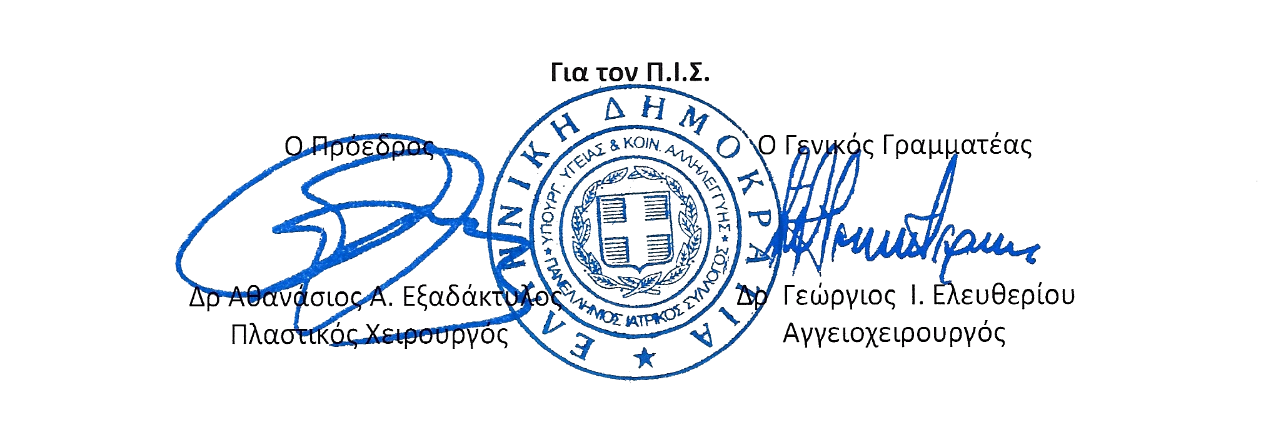 